БОЙОРОК                                                                                  РАСПОРЯЖЕНИЕ 03 апрель 2017й.                              № 05                                     03 апреля 2017г.О назначении ответственного лица за газовое хозяйство в здании СДК с.Байгузино Янаульского района Республики БашкортостанНазначить ответственным за безопасную эксплуатацию газового хозяйства в здании СДК с.Байгузино Янаульского района Республики Башкортостан Гилимшина Винариса Анфасовича, работника Администрации сельского поселения Байгузинский сельсовет муниципального района Янаульский район Республики Башкортостан.Главасельского поселения                                                                                      З.З.Ханов БАШKОРТОСТАН  РЕСПУБЛИКАhЫЯHАУЫЛ  РАЙОНЫ МУНИЦИПАЛЬ РАЙОНЫНЫН БАЙFУЖА  АУЫЛ СОВЕТЫ АУЫЛ БИЛEМEhЕ  ХАКИМИEТЕ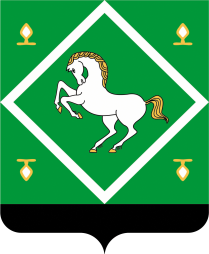 Администрация сельского поселения байгузинский сельсовет МУНИЦИПАЛЬНОГО  районаЯНАУЛЬСКИЙ РАЙОН РеспубликИ Башкортостан 